Обучение в рамках национального проекта «Демография»      В Красноярском крае в рамках федерального проекта «Содействие занятости» национального проекта «Демография» началась реализация мероприятия по профессиональному обучению и дополнительному профессиональному образованию отдельных категорий граждан.
     Цель программы – содействие занятости отдельных категорий граждан путем организации профессионального обучения, дополнительного профессионального образования для приобретения или развития имеющихся знаний, компетенций и навыков, обеспечивающих конкурентоспособность и профессиональную мобильность на рынке труда.
     Пройти обучение могут:
граждане, ищущие работу и обратившиеся в органы службы занятости, включая безработных граждан;
граждане в возрасте 50-ти лет и старше;
граждане предпенсионного возраста;
женщины, находящиеся в отпуске по уходу за ребенком в возрасте до 3 лет;
женщины, не состоящие в трудовых отношениях и имеющие детей дошкольного возраста.
     В информационно-аналитической системе «Общероссийская база вакансий «Работа в России» (https://trudvsem.ru/information/pages/support-employment) уже сейчас можно подать заявку на прохождение обучения.
     Далее образовательная организация осуществляет проверку статуса гражданина.     По всем вопросам просим обращаться  в КГКУ "ЦЗН Ермаковского района", кабинет №6, телефон 8(39138)2-02-46.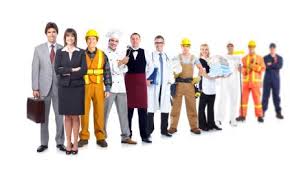 